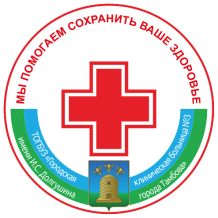 Женская консультацияТОГБУЗ «ГКБ №3 им. И.С.Долгушинаг. Тамбова»Постабортный синдром (ПАС) – сочетание психологических проблем, психических и психосоматических нарушений, которые проявляются вследствие аборта, сразу или спустя несколько лет, имеет долговременное течение и рецидивы.Основные симптомы:чувство вины;                                 тревога и апатия;репереживание аборта;эмоциональная отгороженность;В целом, аборт влияет на отношения с партнёром, отношение к детям, отношение к себе.Факторы риска:имеющиеся моральные убеждения против абортов;противоречивые материнские желания;аборт во II и III триместрах беременности;решение о прерывании принимается под давлением;подростковый возраст (эмоциональная незрелость);имевшиеся ранее психологические проблемы;недостаток социальной поддержки;аборты в прошлом;выкидыш в прошлом.Лечение ПАС: своевременное обращение к профессиональному психологу для предотвращения превращения ПАС в клиническую депрессию!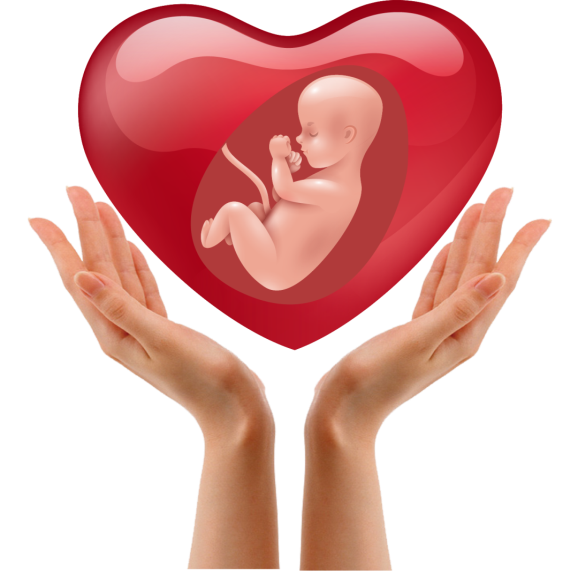 «Сомнительно, чтобы во всей вселенной было что-нибудь отраднее тех чувств, которые пробуждаются в сердце матери при виде крошечного башмачка её ребёнка…» (с) Кабинет медико-социальной поддержки женщин, оказавшихся в трудной жизненной ситуации, работает ежедневно с 8.00-16.30ч.